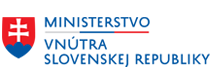 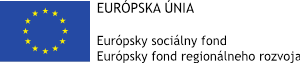 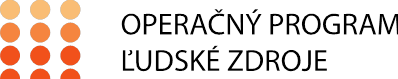                  Názov projektu: MIESTNA OBČIANSKA PORIADKOVA SLUŽBA GEMERSKÉ DECHTÁRE 3Hlavný cieľ projektu:  Podpora obnovy po kríze spojenej s pandémiou COVID – 19, vrátane jej sociálnych dôsledkova príprava zeleného, digitálneho a odolného oživenia hospodárstvaTrvanie projektu: 1.2.2022 – 30.4.2023Nenávratný finančný príspevok: 30 709,95 EURTento projekt sa realizuje vďaka podpore z Európskeho sociálneho fondu a Európskeho fondu regionálneho rozvoja  v rámci Operačného programu Ľudské zdrojewww.ludskezdroje.gov.sk	         www.esf.gov.sk                                  www.minv.sk                      www.mesto/obec.sk                             